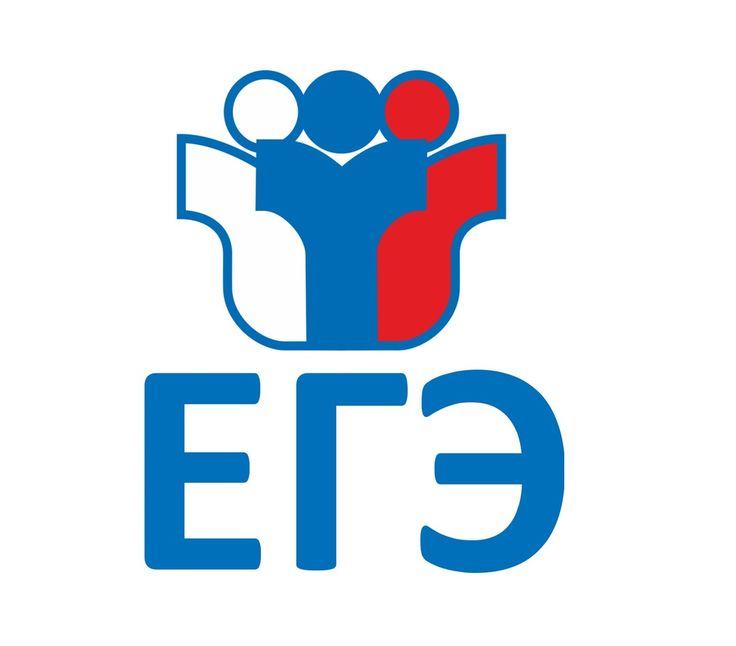 Информация  о сроках и местах подачи заявлений на сдачу ГИА, местах регистрации на сдачу ЕГЭ в МБОУ СОШ №10 имени А.С.Пушкина в 2023-2024 учебном годуСогласно Федеральному Порядку проведения государственной итоговой аттестации по образовательным программам среднего общего образования лица, обучающиеся по программам среднего общего образования, подают заявление на сдачу ЕГЭ в образовательную организацию, в которой обучающиеся осваивают образовательные программы среднего общего образования.Для участия в ЕГЭ выпускники МБОУ СОШ №10 текущего года подают заявления с указанием выбранных учебных предметов до 1 февраля 2024 года включительно в  МБОУ СОШ №10Место приема и регистрации заявлений: МБОУ СОШ № 10,кабинет заместителя директора по УВРОтветственный за прием и регистрацию заявлений:Денисов Яков Денисович, заместитель директора по УВРЗаявления подаются участниками ГИА  лично на основании документа, удостоверяющего личность, или их родителями (законными представителями) на основании документов, удостоверяющих личность, или уполномоченными лицами на основании документов, удостоверяющих личность, и доверенности.№Наименование ООАдрес Телефон для справок1МБОУ СОШ №10ст. Медведовская, ул. Пушкина, 78(86130)71559